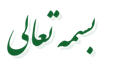 لطفاً فرم را با دقت مطالعه و تکمیل نمایید (موارد ستاره‌دار (*) الزامی است).مشخصات فردی: اطلاعات تحصیلی متقاضی:مشخصات اساتید راهنما : مشخصات طرح پژوهشی:* بیان خلاصه طرح (بیان مسأله، چالش های موجود، راه حل پیشنهادی) (100 - 200 کلمه) :* اهداف طرح (خروجی‌های اصلی و فرعی مورد انتظار) (100 - 150 کلمه) :*نوآوری (های) طرح موردنظر (تفاوت و تمایز طرح حاضر با تحقیقات قبلی) (100 - 150 کلمه) :*خلاصه نتایج کسب شده در مرحله جاری (100 - 150 کلمه) :*کاربرد طرح و دورنمای تجاری‌سازی (100 - 150 کلمه) :    آیا طرح حاضر منجر به نمونه اولیه محصول شده است؟ (تصویر نمونه اولیه را در محل مشخص شده بارگذاری نمایید).     سوالات مهم:الف) آیا از فعالیت‌های تحقیقاتی صورت گرفته در رابطه با طرح حاضر، مقاله‌ای (کنفرانسی، علمی-پژوهشی و یا ISI) ارائه شده است؟ خیر  بله (در حال داوری)     بله (منتشر شده یا پذیرش شده)    ب) آیا از فعالیت‌های تحقیقاتی صورت گرفته در رابطه با طرح حاضر، اظهارنامه اختراع داخلی ثبت شده است؟ خیر  بله (در حال داوری)  بله (گواهی ثبت اختراع صادر شده است)     اینجانب آقای/خانم ...................................... با آگاهی کافی، صحت اطلاعات فوق را تأیید نموده و اعلام می‌دارم طرح ارائه شده، منتج از پایان‌نامه، رساله یا پروپوزال بوده و هیچگونه خودافشایی شفاهی یا مکتوب (اعم از مقاله یا کتاب، مصاحبه تلویزیونی، ارائه محصول در نمایشگاه و ...) ندارم.*نام:*تاریخ تولد:*شماره همراه:*نام خانوادگی: *کد ملی:*پست الکترونیک:*رشته تحصیلی :*گرایش تحصیلی :*محل فعالیت (تحصیل یا تحقیق) :*محل فعالیت (تحصیل یا تحقیق) :شماره دانشجویی (اختیاری) :*وضعیت تحصیلی :  *تاریخ شروع به فعالیت (تحصیل یا تحقیق) :*تاریخ دفاع از طرح ( پایان نامه/ پروپوزال) :*حوزه فعالیت پژوهشی :*حوزه فعالیت پژوهشی :*نام و نام خانوادگی :*محل فعالیت (دانشکده/پژوهشکده و دانشگاه یا پژوهشگاه) :*عنوان فارسی طرح :*عنوان انگلیسی طرح :*کلمات کلیدی فارسی (حداقل 5 مورد) :*کلمات کلیدی انگلیسی (حداقل 5 مورد) :*موضوع طرح (انتخابی) :      *حیطه فنی طرح (انتخابی) :  عنوان مقالهتاریخ انتشارلینک دسترسی به مقاله عنوان اختراعتاریخ ثبت اظهارنامهشماره اظهارنامه